АДМИНИСТРАЦИЯРОДНИЧКОВСКОГО СЕЛЬСКОГО ПОСЕЛЕНИЯНЕХАЕВСКОГО МУНИЦИПАЛЬНОГО РАЙОНАВОЛГОГРАДСКОЙ ОБЛАСТИПОСТАНОВЛЕНИЕот 26.05.2021 года                                                                                          № 17«Об утверждении реестра мест (площадок) накопления твердых коммунальных отходов  и схемы размещения  мест накопления ТКО в Родничковском сельском поселении»             В соответствии с  пунктом 3 постановления Правительства Российской Федерации от 31 августа 2018 года №1039 «Об утверждении Правил обустройства мест (площадок) накопления твердых коммунальных отходов и ведения их реестра», администрация Родничковского сельского поселения постановляет:  1. Постановление администрации Родничковского сельского поселения Нехаевского муниципального района от 25.03.2021 №12 «Об утверждении реестра мест (площадок) накопления твердых коммунальных  отходов в Родничковском сельском поселении» признать утратившим силу.2. Утвердить  реестр мест (площадок) накопления твердых коммунальных отходов в Родничковском сельском поселении.3. Настоящее постановление разместить на официальном сайте администрации Родничковского сельского поселения.   4. Контроль за исполнением настоящего постановления оставляю за собойГлава   Родничковского сельского  поселения                                                     С.Н. Шведов                     Утверждено   постановлением №17  от 26.05.2021г Администрации Родничковского сельского поселенияРеестр мест накопления ТКО в Родничковском сельском поселенииПриложение №2«УТВЕРЖДАЮ»Глава администрацииРодничковского сельскогоПоселения_________________С.Н. ШведовСхема размещения мест накопления ТКО Родничковского сельского поселения Нехаевского муниципального района Волгоградской области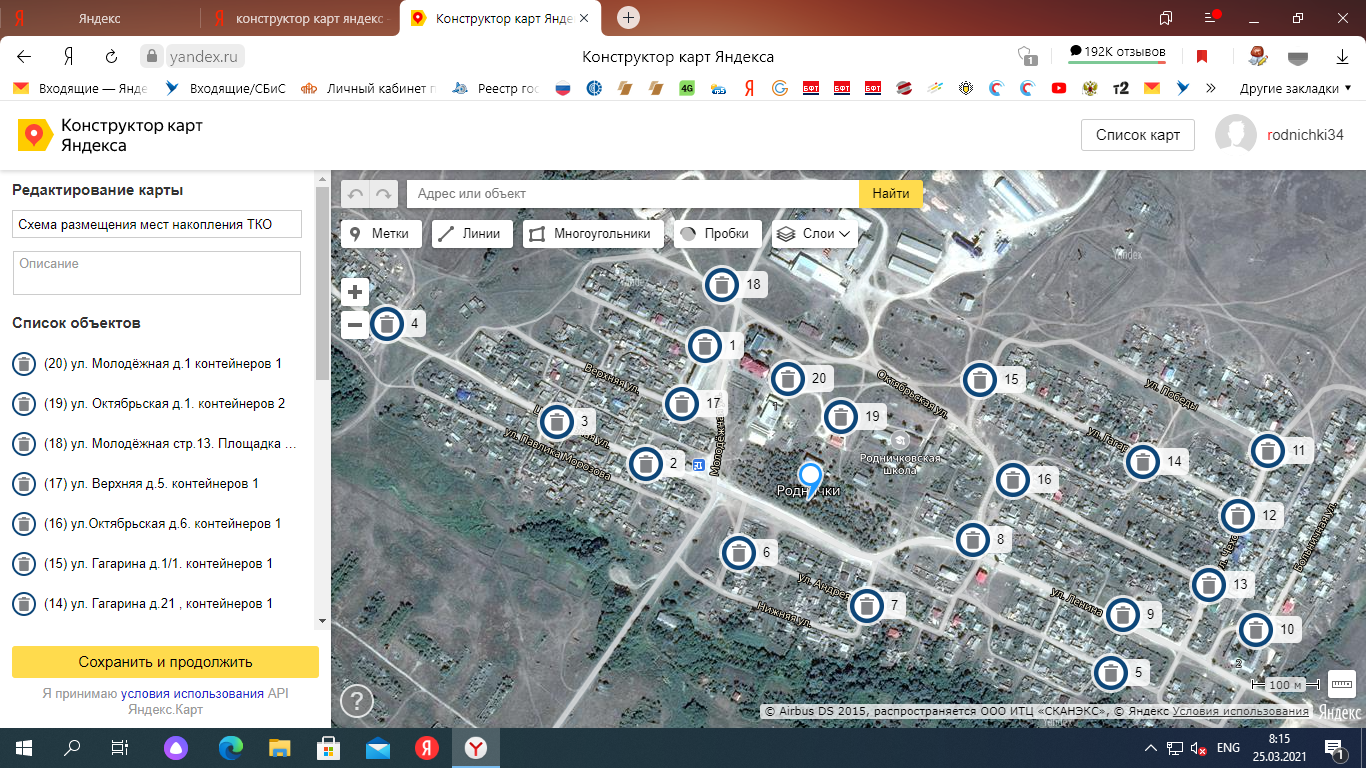 №Наименование МОАдресПлощадь территории, кв.мВид покрытия КПКоординатыМатериал контейнеровпервого типаЕмкость накопителей    первого типа (м3)Количество контейнеров первого  типаСобственник мест (площадок) накопления твердых коммунальных отходовДанные об источниках образования твердых коммунальных отходов, которые складируются в местах (на площадках) накопления твердых коммунальных отходов». 1Родничковское с/пВолгоградская область, Нехаевский район, п.Роднички ул.Молодежная дом 33грунт50.13.21 ; 40.6741пластик1,11администрацияул.Молодежная дом ;  2,5,6,7,8,9,10,11,12,142Родничковское с/пВолгоградская область, Нехаевский район, п.Роднички ул.Центральная дом 22/13грунт50.1324;41.6673пластик1,11администрацияул. Центральная дом ; 21,22,23,24,25,26,27,28,29,30,31ул. Имени Павлика Морозова дом; 15,16,17 3Родничковское с/пВолгоградская область, Нехаевский район, п.Роднички ул.Центральная дом 11/1 6грунт50.1310;41.6711пластик1,12администрацияул.Центральная дом; 10,11,12,13,14,15,16,17,18,19,20.ул. Имени Павлика Морозова дом; 7,8,9,10,11,12,4Родничковское с/пВолгоградская область, Нехаевский район, п.Роднички ул.Центральная дом 5/16грунт50.1304;41.6729пластик1,12администрацияул.Центральная дом; 1,3,4,5,6,7,8,9ул. Имени Павлика Морозова дом;1,2,3,4,5,6,5Родничковское с/пВолгоградская область, Нехаевский район, п.Роднички ул.Андреянова дом 39/13грунт50.127541.6830пластик1,11администрацияул.Андреянова дом;22,24,26,28,29,31,33,35,37,39,416Родничковское с/пВолгоградская область, Нехаевский район, п.Роднички, ул. Андреянова дом 2/23грунт50.1292;41.6748пластик1,11администрацияул.Андреянова дом; 1,2,4,5,6,7,8,9,107Родничковское с/пВолгоградская область, Нехаевский район, п.Роднички, ул.Андреянова дом 126грунт50.1285;41.6776пластик1,12администрацияУл.Андреянова дом; 11,12,13,14,15,16,17,18,19,20,21,23,25,27ул.Нижняя ом;2,3,4,5,6  8Родничковское с/пВолгоградская область, Нехаевский район, п.Роднички, ул.Ленина дом 66грунт50.1293;41.6799пластик1,12администрацияУл.Ленина дом;1,3,6,10,11,12,13,14,15,109Родничковское с/пВолгоградская область, Нехаевский район, п.Роднички, ул.Ленина дом 19/23грунт50.1284;41.6831пластик1,11администрацияул.Ленина дом; 14,15,16,17,18,19,20,21,22,23,24,26,2810Родничковское с/пВолгоградская область, Нехаевский район, п.Роднички, ул.Больничная дом 1/1 3грунт50.1281;41.6861пластик1,11администрацияул.Больничная дом; 1,2,3,4,5,6,7,8,9,10,11,12, 11Родничковское с/пВолгоградская область, Нехаевский район, п.Роднички, ул.Чехова дом 18/23грунт50.1306;41.6863пластик1,11администрация Ул.Чехова дом; 18,16Ул.Победы 7,9,1112Родничковское с/пВолгоградская область, Нехаевский район, п.Роднички, ул.Чехова дом 12/13грунт50.1298;41.6857пластик1,11администрацияул.Гагарина дом; 18,20,22,25,27,29,31ул.Чехова 10,12,14 13Родничковское с/пВолгоградская область, Нехаевский район, п.Роднички, ул.Чехова дом 8/13грунт50.1287;41.6849пластик1,11администрацияул.Октябрьская дом; 16,17,18,19,20,21,22ул.Чехова дом; 4,6,814Родничковское с/пВолгоградская область, Нехаевский район, п.Роднички, ул.Гагарина дом 213грунт50.1304;41.6836пластик1,11администрацияУл.Гагарина дом;8,10,11,12,13,14,1615Родничковское с/пВолгоградская область, Нехаевский район, п.Роднички,ул.Гагарина дом 1/13грунт50.1316;41.6803пластик1,11администрацияул. Гагарина дом;1,2,3,4,5,6,7,9ул. Октябрьская дом;3,516Родничковское с/пВолгоградская область, Нехаевский район, п.Роднички, ул.Октябрьская дом 63грунт50.1302;41.6808пластик1,11администрацияул. Октябрьская дом;6,7,8,9,10,11,12,13,14,15 17Родничковское с/пВолгоградская область, Нехаевский район, п.Роднички, ул.Верхняя дом 53грунт50.1312;41.6736пластик1,11администрацияУл.Верхняя дом; 1,2,3,4,5,6,7,8,9,11,13,15,17,19,18Родничковское с/пВолгоградская область, Нехаевский район, п.Роднички, ул.Молодежная строение 1318бетон50.1327;41.6745метал0,756администрацияПоселок Роднички19Родничковское с/пВолгоградская область, Нехаевский район, п.Роднички, Октябрьская, дом 16грунт50.1311;41.6770пластик1,12администрацияул.Октябрьская дом 1, 220Родничковское с/пВолгоградская область, Нехаевский район, п.Роднички, ул.Молодежная, дом 13грунт50.1321;40.6741пластик1,11администрацияул.Молодежная дом 121Родничковское с/пВолгоградская область, Нехаевский район, х.Кулички, ул.Центральная, дом 96грунт50.1220;41.7580пластик1,12администрацияХ.Кулички